MWAKICAN JOINT EXAMINATION GEOGRAPHY FORM 3  PAPER  312/1  PAPER  1MAKING SCHEMEANSWERS SECTION A(a)	Types of environment-	physical environment-	human environment 								(2 x 1 = 2mks) 	(b)	Areas covered in physical geography		      -	The earth and the solar systemEarth forming processes – internal and externalThe structure of the earthVegetationDrainageWeather and climate (Any 3 x 1 = 3mks)(a)	Components of the solar systemSunNatural statelliteMeteorsMeteoritesAsteroidsCometsPlanets(Any 3 x 1 = 3mks)(b)	Planets without statellites	VenusMercury(Any 2 x 1 = 2mks)(a)	Types of FoldsSimple symmetrical foldAssymetrical fold Isocinal foldRecumbent foldOverthrust  fold  / Nappe foldAnticlinorium and syclinorium complex(Any 3 x 1 = 3mks)(b)	Fold mountains in the following continents		South America  - Andes mountains		North Africa  - Atlas mountains(Any 2 x 1 = 3mks)(a)	define the term earth movementsIt’s the displacement or movement of crustal rocks caused by Tectonic forces which originate and spate in the earth interior					( 2 x 1 = 3mks)	(b)	Causes of earth movement		Magma movementGravitional forceConvectional currentsIsostatic adjustment (Any 3 x 1 = 3mks)(a)   DefineDivide/watershed – ridge line  (boundary line) separating drainage basins or river systems 									(1mk)Confluence  - a point where tributary river join the main river 		(1mk)(b)	Ways a rive erodes its channel 		Hydraulic action		abrasion		Attritioin		Solution 			corrosion (Any 3 x 1 = 3mks)SECTION BStudy the Map of Migwani  1:50000.  Sheet  151/1  provided to answer the questions which followsTypes of Scales usedLinear scale 							(1mk)Ratio scale/Representative fraction 				(1mk)2 x 1 = 2mksMan-made feature found East of Easting  00 and North of Northing  80Dry weather road 						(1mk)Settlement 							(1mk)2 x 1 = 2mks)Six figure grid references of Kauma dam902624  2 x 1 = 2mks     (b)  (i)	The length of the all weather Road Bound surface C94  from the junction with the Dry weather road D502  to Northing 84		-	5.7 Km -  + 0.1Km 									2 x 1 = 2mks)(ii)	The area enclosed by all weather loose surface road to the North West of the Map Area in sq.Km			Complete squares   =  4	Area  =  11sq. Km -  + 0.5 km2			Incomplete squares  14									2 x 1 = 2mksSQUARE ENCLOSING EASTING 99 AND NORTHING  70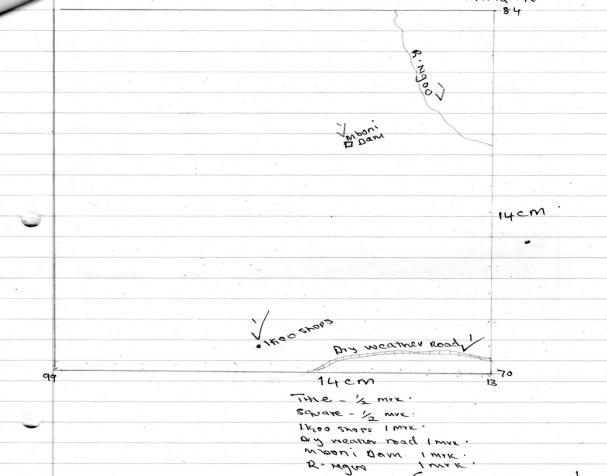 	(b)	(i)	Functions of Gwani town citing evidence from the MapAdministrative  - chiefs  officeTrade  - shopsHealth services   - health centreRecreation   -  rest houseReligion   - churchEducation  - schoolTransport   - all weather road (Any 3 x 1 = 3mks)	(c)  (i)	Types of Vegetation		Scrub		Scattered trees 											2 x 1 = 2mks           (d)	Drainage of the area covered by the Map extractMost of the rivers are permanentThe main river is IkooRivers rises from the West and flow towards  East/S. EastSome rivers are disappearingRivers to the North West form Radial drainageRiver Ikoo forms dendritic drainage patternThere are several reservoirs  of Dams of Mboni dam,  Kisini damThere is a spring  -  eg  at 0663(Any 5 x 1 = 5mks)What is a rock?A rock is a natural occurring substance made up of one or more elements and forms part of the earths crust							(2mks)Examples of Intrusive igneous rocksGraniteDioriteSyeniteGabbroPeridotite(Any 2 x 1 = 2mks)State three characteristics of sedimentary rocksThey are non crystalline/ do not have crystalsThey are laid down in layers / have stratasThey have bedding planesSome contain fossilsThey are formed through hardening of sediments which are derived from other rocks(Any 3 x 1 = 3mks)     (b)	Metarniophic equivalents	Original 		Metarmorphic	Granite			gneiss	Jandstone		Quartzite	Clay 			Slate	Limestone 		Marble ( 4 x 1 = 4mks) (c)   Three ways through which original rocks turn into Metarmophic rock.        -	Thermal metamorphism .  this is whereby original rocks comes into contact with high temperature especially during vulcanicity.  The rock changes in physical characteristics (2mks)- Dynamic Metamorphism.  The original rocks are subjected to great pressure resulting from earth movements which causes realignment of the minerals leading to physical changes in rock appearance 												(2mks)- Thermal – Dynamic  -  The original rock is subjected to a combination of great pressure and intense heat.  This causes  realignment of minerals in the rock causing changes in physical and chemical characteristics 						(2mks)										(3 x 6  = 6mks)(d)   (i)	Methods of data collection 		Observation	Experiments	Reading from geological sources x 1 = 2mks(ii)	  Two objectives of the study to identify the types of rocks around the school compoundto establish the mineral composition of the rocks	to investigate the relationship between rocks and major landforms found in the area 									2 x 1  = 2mks		(iii)	Reason of carrying   geological hammerfor breaking the rocks in order to get rock samples		(1mk)(iv)	Three problems likely to be encounteredDanger of being bitten by poisonous snakes/spiders/scorpions/wasps.In accessibility of some areas due to thick vegetation/steep slopesAdverse weather conditions which may affect the progress of the field studyAccidents due to slipping/falling(Any 3 x 1 = 3mks)(a)	Define physical weatheringPhysical weathering is disintegration of rocks without any chemical processes being involved/breaking of rocks without alteration in its chemical composition 	  (2mks)	(b)	Explain processes of physical weathering -	First action,  it occurs when water freezes inc racks, its volume increases exerting pressure on the crack breaking it-	slaking occurs when clay rocks receive a lot of water hence the rock expand when they lose the water during dry season the rock shrink and break-	Crystal growth as water moves up cracks through capillary dissolved minerals crystalline within the cracks breaking it.-	Pressure release  off loading  when underlying rocks are exposed through wide spread erosion the rocks expand and disintegrate-	Block disintegration when a bloc of rock is exposed to intense heat during the day the minerals expand, at night the rock crois hence contract this continuous process leads to disintegration of the rock.  -	Exfoliation when the rock surface is exposed to intense heat the minerals on the surface expand while the underneath mineral remains cool.  This continuous process eventually causes stress which leads to the peeling of the rock.							Process 3							Explanation  3  =  6mks(c) (i)	 Two factors which accelerate the rate of weathering in Equatorial areas.-	High temperatures which increase the rate of chemical decay of rocks-	High rainfall which increase the rate of chemical weathering hence rock minerals are dissolved forming thick soils.-	The rain forests add a lot of organic matter into the soil increasing the chemical and biological weathering(Any 2 x 2 = 4mks) (ii)	Explain three significance of weathering to human activitiesWeathering form deep fertile soils which aid agricultureWeathering leads to formation of beautiful scenery e.g granitic rocks which attracts touristsWeathering weakens rocks making it easier for mining activities/produce blocks for building and construction.Weathering products such as day and bauxite are used as sources of minerals/ for industries3 x 2 = 6mks)	(d)	You are planning to carry out a field study on weathering in the area around your school.State three ways you would prepare for the studyConducting a reconnaissance/pre-visit of the are of study to familiarize yourself before actual field study.Seeking permission from relevant authoritiesAssembling the srelvant equipment for the studyHolding discussions in class about the study.Preparing a work scheduleDividing into groupsReading about the topic from secondary sources(Any 3 x 1 = 3mks)Give three chemical weathering processes you are likely to studySolutionCarbonationHydrolysisHydrationOxidation(Any 3 x 1 = 3mks)What follow-up activities you would be involved in after the studyWriting reportsDisplaying photographs/items collectedAsking / answering questionsDiscussing with the rest of the classDrawing diagramsAnalyzing / assessing the information against the hypothesis(Any 2 x 1 = 2mks)(a)	What is faulting?Faulting is the process of breaking or fracturing of the rocks of the earth crust due to compressional or tensional forces or process where by crustal rocks of the earth crust cracks or fractures 					 	(2mks)	(b)  (i)	Types of faults		-	normal faults		-	thrust faults-	Reverse faults-	Anticlinall  faults-	Shear/tear faults (Any 4 x 1 = 4mks)Causes of faultingTension forces  - causes the rocks to sketch finally breaking themCompression forces – cause the rocks to fold and some sections of folded rocks may fracture.Shear forces – causes rocks to move along a line of weakness in apposite directions3 x 1 = 3mksFormation of Rift Valley by compressional forcesLayers of the rocks are subjected to compressional forces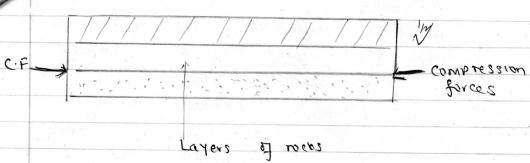 Lines of weakness deveion on the layers of rocks resulting in the development of two reverse faults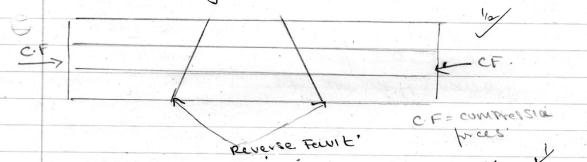 As compression force push towards each other former the side block slide/slide above the central/middle blocks creating a Rift Valley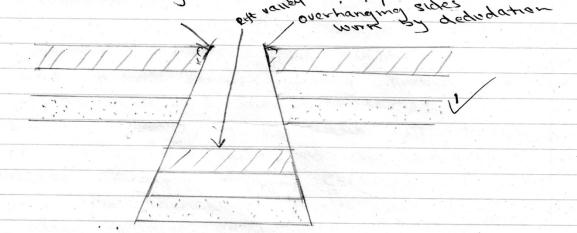 The overhanging sides are eventually worn out by dedudation Explanation   - 4mksDiagrams  - 2 mksTotal   -  6 mks	(iii)	Other features resulting form faulting apart from Rift ValleyEscarpments / fault scarpsTilt blocksBlock mts / horstDepressionsFault steps(Any 3 x 1 = 3mks)	(c)      You intend to carry a field study on faulting  the rift Valley.		(i)	Sources of data for field preparations.			Topographical Map of the areaTextbooksPhotographsRecorded video clipsInternet (Any 4 x 1 = 4mks)		(ii)	Positive effects of faultingLakes formed from faulting provide water for domestic and industrial usesFaulting leads to formation of beautiful features  e. rift Valley which attracts tourists hence earning foreign exchangeValuable minerals are exposed e.g diatomite making mining easy Heavy rainfall is received on the windward side of block mountains which support agriculture.Springs occur at the foot of the fault scarps creating settlementDepressions within the  floor when filed with water Create lakes important for fishing e.g L. Naivasha(Any 3 x 1 = 3mks) (a)   (i)	Differentiate between weather and climateWeather refers to the daily atmospheric conditions of a certain place, at a specific time correct definition.Climate  - it’s the average weather condition of a particular place for a long period of time usually  30 – 38 years  correct definition(Any 2 x 1 = 2mks)		(ii)	Elements of weatherPrecipitationTemperatureHumidityAir pressureWindCloud coverSunshine(Any 3 x 1 = 3mks)	(b)	Apparatus found in Stevenson  screen		-	Maximum thermometer		-	Minimum thermometer		-	Six thermometer		-	hygrometer (dry and we bulb thermometer)(Any 3 x 1 = 3mks)	(c)   (i)	  Annual range of Temperature		Maximum Temp  - minimum Temperature 			290C  - 200C	 =	90C			Annual range   =     90C					(2mks)	        (ii)      Annual rainfall			2 + 15 + 60 + 78 + 85 + 40 + 30 + 20 + 85 + 90 + 21 + 2  = 527mm											(2mks)	        (iii)	Describe the climate of the stationMean annual temperature is  240CAnnual temperature range is moderate  90CAnnual total rainfall is  527mmLowest rainfall is received in months of January and December.Lowest temperatures occur in July and august and highest in DecemberHighest rainfall occurs in October.The station experiences two rain seasons between March to May and September to OctoberThere’s no dry month.The area experiences low rainfall.(Any 5 x 1 = 5mks)(d)    (i)     Weather forecasting is the prediction of the conditions of the atmosphere over      a short time 								(2mks)	         (ii)   Effects of weather on human activities Farmers plan their activitiesPrepares people on how to dress Helps in transport such as aviation and sailingHelps in planning military activitiesHelps in guiding tourist activities e.g in parksHelps in warning against natural 	calamities 				(Any 3 x 1 = 3mks)	(iii)	Factors influencing temperaturesLatitudeAltitudeCloud  coverLength of the dayOcean currentsDistance from the seaAspect/slope direction (Any 3 x 1 = 3mks)